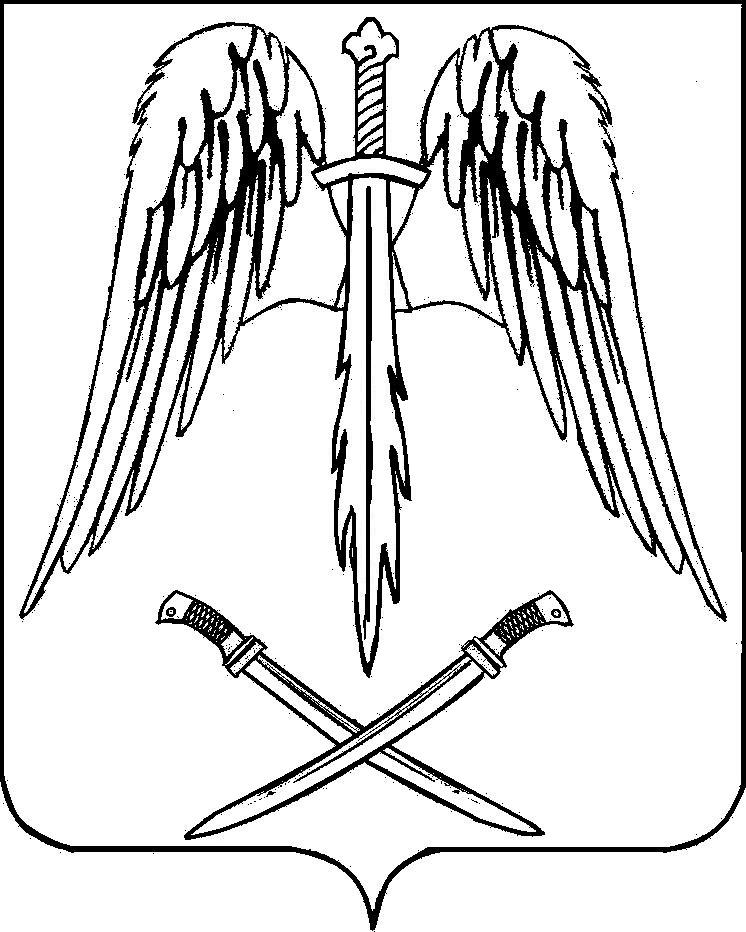 ПОСТАНОВЛЕНИЕАДМИНИСТРАЦИИ АРХАНГЕЛЬСКОГО СЕЛЬСКОГО  ПОСЕЛЕНИЯ ТИХОРЕЦКОГО РАЙОНА от 06.07.2015                                                			                                  № 118ст. АрхангельскаяОб установлении норматива стоимости одного квадратного метра общей площади жилья для расчета размеров социальных выплат, предоставляемых отдельным категориям граждан Архангельского сельского поселения Тихорецкого района на третий квартал 2015 года	В соответствии с постановлением администрации Архангельского сельского поселения Тихорецкого района от 02 ноября 2009 года № 283 «Об утверждении методики определения средней рыночной стоимости одного квадратного метра общей площади жилого помещения по Архангельскому сельскому поселению Тихорецкого района», п о с т а н о в л я ю:	1.Установить в Архангельском сельском поселении Тихорецкого района норматив стоимости одного квадратного метра общей площади жилья для расчета размеров социальных выплат, предоставляемых отдельным категориям граждан, на третий квартал 2015 года в размере 26 970 (двадцати шести тысяч девятьсот семьдесят) рублей.	2.Разместить настоящее постановление на официальном сайте администрации Архангельского сельского поселения Тихорецкого района в информационно-телекоммуникационной сети «Интернет».	3.Контроль за выполнением настоящего постановления оставляю за собой.	4.Настоящее постановление вступает в силу со дня его подписания и распространяется на правоотношения, возникшие с 1 июля 2015 года.Исполняющий обязанностиглавыАрхангельского сельскогопоселения Тихорецкого района					           Е.М.Абашкин